от 26.12.2022 № 256-ПКг. ЕкатеринбургОб установлении размеров платы за технологическое присоединение газоиспользующего оборудования к газораспределительным сетям В соответствии с Федеральным законом от 31 марта 1999 года № 69-ФЗ 
«О газоснабжении в Российской Федерации», постановлениями Правительства Российской Федерации от 29.12.2000 № 1021 «О государственном регулировании цен на газ, тарифов на услуги по его транспортировке, платы за технологическое присоединение газоиспользующего оборудования к газораспределительным сетям на территории Российской Федерации и платы за технологическое присоединение к магистральным газопроводам строящихся и реконструируемых газопроводов, предназначенных для транспортировки газа от магистральных газопроводов 
до объектов капитального строительства, и газопроводов, предназначенных для транспортировки газа от месторождений природного газа до магистрального газопровода» и от 13.09.2021 № 1547 «Об утверждении Правил подключения (технологического присоединения) газоиспользующего оборудования и объектов капитального строительства к сетям газораспределения и о признании утратившими силу некоторых актов Правительства Российской Федерации», приказом Федеральной антимонопольной службы от 16.08.2018 № 1151/18 
«Об утверждении Методических указаний по расчету размера платы 
за технологическое присоединение газоиспользующего оборудования 
к газораспределительным сетям и (или) размеров стандартизированных тарифных ставок, определяющих ее величину» и Указом Губернатора Свердловской области от 13.11.2010 № 1067-УГ «Об утверждении Положения о Региональной энергетической комиссии Свердловской области» Региональная энергетическая комиссия Свердловской областиПОСТАНОВЛЯЕТ:1. Установить и ввести в действие на срок с 1 января 2023 года 
по 31 декабря 2023 года включительно размеры платы за технологическое присоединение газоиспользующего оборудования к газораспределительным сетям согласно приложению № 1.2. Размеры платы за технологическое присоединение газоиспользующего оборудования к газораспределительным сетям, установленные пунктом 
1 настоящего постановления, применяются при условии, что расстояние 
от газоиспользующего оборудования до газораспределительной сети с проектным рабочим давлением не более 0,3 МПа, измеряемое по прямой линии (наименьшее расстояние), составляет не более 200 метров и мероприятия предполагают строительство только газопроводов (без необходимости выполнения мероприятий по прокладке газопроводов бестраншейным способом и устройства пункта редуцирования газа) в соответствии с утвержденной в установленном порядке региональной (межрегиональной) программой газификации жилищно-коммунального хозяйства, промышленных и иных организаций, в том числе схемой расположения объектов газоснабжения, используемых для обеспечения населения газом.3. В размеры платы за технологическое присоединение газоиспользующего оборудования, установленные пунктом 1 настоящего постановления, 
не включаются расходы на выполнение мероприятий в границах земельного участка, принадлежащего на праве собственности или на ином законном основании физическому или юридическому лицу.4. Установить размеры экономически обоснованной платы за одно технологическое присоединение и выпадающие доходы газораспределительных организаций на территории Свердловской области, возникающие в результате применения размеров платы за технологическое присоединение, установленных пунктом 1 настоящего постановления, согласно приложению № 2.5. Признать утратившим силу постановление Региональной энергетической комиссии Свердловской области от 22.12.2021 № 242-ПК 
«Об установлении размеров платы за технологическое присоединение газоиспользующего оборудования к газораспределительным сетям» («Официальный интернет-портал правовой информации Свердловской области (www.pravo.gov66.ru), 2021, 27 декабря, № 33171).6. Контроль за исполнением настоящего постановления возложить 
на заместителя председателя Региональной энергетической комиссии Свердловской области М.Б. Соболя.7. Настоящее постановление вступает в силу в силу с 1 января 2023 года.8. Настоящее постановление опубликовать на «Официальном интернет-портале правовой информации Свердловской области» (www.pravo.gov66.ru).Исполняющий обязанности председателя Региональной энергетической комиссии Свердловской области                                                                             В.В. ГришановПриложение № 1к постановлениюРЭК Свердловской областиот 26.12.2022 № 256-ПК Размеры платы за технологическое присоединение газоиспользующего оборудования к газораспределительным сетям Приложение № 2к постановлениюРЭК Свердловской областиот 26.12.2022 № 256-ПК Размеры экономически обоснованной платы за одно технологическое присоединение и выпадающие доходы газораспределительных организаций на территории Свердловской областиПОСТАНОВЛЕНИЕ№ п/пНаименование газораспредели-тельной организацииРазмеры платы, рублейРазмеры платы, рублейРазмеры платы, рублейРазмеры платы, рублейРазмеры платы, рублейРазмеры платы, рублейРазмеры платы, рублейРазмеры платы, рублей№ п/пНаименование газораспредели-тельной организациидля заявителей с максимальным расходом газа, не превышающим 5 куб. метров в час, с учетом расхода газа ранее подключенного в данной точке подключения газоиспользующего оборудования заявителя (для прочих заявителей)для заявителей с максимальным расходом газа, не превышающим 5 куб. метров в час, с учетом расхода газа ранее подключенного в данной точке подключения газоиспользующего оборудования заявителя (для прочих заявителей)для заявителей с максимальным расходом газа, не превышающим 5 куб. метров в час, с учетом расхода газа ранее подключенного в данной точке подключения газоиспользующего оборудования заявителя (для прочих заявителей)для заявителей с максимальным расходом газа, не превышающим 5 куб. метров в час, с учетом расхода газа ранее подключенного в данной точке подключения газоиспользующего оборудования заявителя (для прочих заявителей)для заявителей с максимальным расходом газа, не превышающим 15 куб. метров в час, с учетом расхода газа ранее подключенного в данной точке подключения газоиспользующего оборудования заявителя (для заявителей, намеревающихся использовать газ для целей предпринимательской (коммерческой) деятельности)для заявителей с максимальным расходом газа, не превышающим 15 куб. метров в час, с учетом расхода газа ранее подключенного в данной точке подключения газоиспользующего оборудования заявителя (для заявителей, намеревающихся использовать газ для целей предпринимательской (коммерческой) деятельности)для заявителей с максимальным расходом газа, не превышающим 15 куб. метров в час, с учетом расхода газа ранее подключенного в данной точке подключения газоиспользующего оборудования заявителя (для заявителей, намеревающихся использовать газ для целей предпринимательской (коммерческой) деятельности)для заявителей с максимальным расходом газа, не превышающим 15 куб. метров в час, с учетом расхода газа ранее подключенного в данной точке подключения газоиспользующего оборудования заявителя (для заявителей, намеревающихся использовать газ для целей предпринимательской (коммерческой) деятельности)№ п/пНаименование газораспредели-тельной организациив границах муниципального образования «город Екатеринбург»в границах муниципального образования «город Екатеринбург»на территории Свердловской области за исключением муниципального образования «город Екатеринбург»на территории Свердловской области за исключением муниципального образования «город Екатеринбург»в границах муниципального образования «город Екатеринбург»в границах муниципального образования «город Екатеринбург»на территории Свердловской области за исключением муниципального образования «город Екатеринбург»на территории Свердловской области за исключением муниципального образования «город Екатеринбург»№ п/пНаименование газораспредели-тельной организациис учетом НДСбез учета НДСс учетом НДСбез учета НДСс учетом НДСбез учета НДСс учетом НДСбез учета НДС123456789101Акционерное общество «Екатеринбурггаз» (город Екатеринбург)71430,7259525,6036552,6030460,5071430,7259525,6036552,6030460,502Акционерное общество «Газпром газораспределение Екатеринбург» (город Екатеринбург)71430,7259525,6036552,6030460,5071430,7259525,6036552,6030460,503Акционерное общество «ГАЗЭКС» (город Каменск-Уральский)71430,7259525,6036552,6030460,5071430,7259525,6036552,6030460,504Государственное унитарное предприятие Свердловской области «Газовые сети» (город Екатеринбург)--36552,6030460,50--36552,6030460,505Акционерное общество «Регионгаз-инвест» (город Екатеринбург)--36552,6030460,50--36552,6030460,506Общество с ограниченной ответственностью «АльфаСтрой» (город Лесной)--36552,6030460,50--36552,6030460,50№ п/пНаименование газораспределительной организацииРазмеры экономически обоснованной платы за     одно технологическое присоединение, рублей (с учетом налога на прибыль, без учета НДС)Выпадающие доходы, рублей (без учета налога на прибыль, без учета НДС)12341.Акционерное общество «Екатеринбурггаз» (город Екатеринбург)151 433,634 199 757,002.Акционерное общество «Газпром газораспределение Екатеринбург» (город Екатеринбург)115 474,3852 760 946,633.Акционерное общество «ГАЗЭКС» (город Каменск-Уральский)162 086,6865 175 607,474.Государственное унитарное предприятие Свердловской области «Газовые сети» (город Екатеринбург)49 243,817 509 400,825.Акционерное общество «Регионгаз-инвест» (город Екатеринбург)42 003,304 789 546,59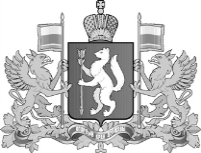 